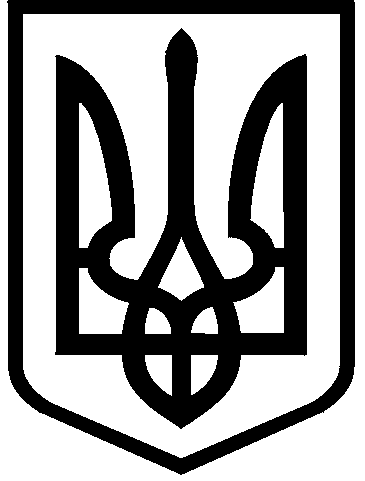 апаратвиконавчого органу київської міської ради(КИЇВСЬКої МІСЬКої ДЕРЖАВНої АДМІНІСТРАЦІї)управління інформаційного забезпечення та доступу до публічної інформаціїм. Київ – 44, вул. Хрещатик, 36, к. 107, тел/факс (044) 202-76-00, ЄДРПОУ 37853361, e-mail: uizdpi@kievcity.gov.uae-mail для запитів на публічну інформацію: zapyt@kma.gov.ua02.02.2017№ 09/023–301							Новіков О.П.foi+request-16947-dc604b1a@dostup.pravda.com.uaШановний Олексію Петровичу!До виконавчого органу Київської міської ради (Київської міської державної адміністрації) надійшов Ваш запит на отримання публічної інформації, який було зареєстровано 01.02.2017 в управлінні інформаційного забезпечення та доступу до публічної інформації апарату виконавчого органу Київської міської ради (Київської міської державної адміністрації) за №411(з). Повідомляємо, що відповідно до частини 3 статті 22 Закону України «Про доступ до публічної інформації» та за дорученням першого заступника керівника апарату виконавчого органу Київської міської ради (Київської міської державної адміністрації) №411(з) запит направлено до Департаменту охорони здоров’я виконавчого органу Київської міської ради (Київської міської державної адміністрації) для подальшого опрацювання в установленому законом порядку.З повагоюНачальник управління 								К. БарановаВідповідно до статті 12 Закону України «Про захист персональних даних» повідомляємо, що Ваші персональні дані включено до ІТС «Єдиний інформаційний простір територіальної громади міста Києва». Метою обробки  Ваших персональних даних є забезпечення реалізації права на доступ до публічної інформації.Інформуємо, що Ви як суб’єкт персональних даних маєте права передбачені статтею 8 Закону України «Про захист персональних даних» та статтею 10 Закону України «Про доступ до публічної інформації».Скотська20276 00